АДМИНИСТРАЦИЯ МУНИЦИПАЛЬНОГО ОБРАЗОВАНИЯНАЗИЕВСКОЕ ГОРОДСКОЕ ПОСЕЛЕНИЕ
КИРОВСКОГО МУНИЦИПАЛЬНОГО РАЙОНА
ЛЕНИНГРАДСКОЙ ОБЛАСТИП О С Т А Н О В Л Е Н И Еот  25 декабря 2017  года  №  320(в редакции постановления №221 от 31.10.2018 г., постановления №208 от 10.10.2019 г.)Об утверждении Перечня имущества, находящегося в собственности муниципального образования Назиевское городское поселение Кировского муниципального района Ленинградской области и свободного от прав третьих  лиц (за исключением имущественных прав субъектов малого и среднего предпринимательства), предназначенного для предоставления во владение и  (или) в пользование на долгосрочной основе субъектам малого и среднего предпринимательства и организациям, образующим инфраструктуру поддержки субъектов малого и среднего предпринимательства      В целях поддержки малого и среднего предпринимательства на территории муниципального образования Назиевское городское поселение Кировского муниципального района Ленинградской области, на основании  Федерального закона от 24 июля 2007 года № 209-ФЗ «О развитии малого и среднего предпринимательства в Российской Федерации», в соответствии с постановлением администрации муниципального образования Назиевское городское поселение Кировского муниципального района Ленинградской области от 21 августа 2015 года № 218 «О порядке формирования, ведения и опубликования перечня имущества, находящегося в собственности муниципального образования Назиевское городское поселение Кировского муниципального района Ленинградской области и свободного от прав третьих лиц (за исключением имущественных прав субъектов малого и среднего предпринимательства), предназначенного для предоставления во владение и (или) в пользование на долгосрочной основе субъектам малого и среднего предпринимательства и организациям, образующим инфраструктуру поддержки субъектам малого и среднего предпринимательства, порядке и условиях предоставления в аренду включенного в указанный перечень имущества»:       1. Утвердить Перечень имущества, находящегося в собственности муниципального образования Назиевское городское поселение Кировского муниципального района Ленинградской области и свободного от прав третьих лиц (за исключением имущественных прав субъектов малого и среднего предпринимательства), предназначенного для предоставления во владение и (или) в пользование на долгосрочной основе субъектам малого и среднего предпринимательства и организациям, образующим инфраструктуру поддержки субъектов малого и среднего предпринимательства согласно Приложению к настоящему постановлению.       2. Настоящее постановление подлежит официальному опубликованию.               Глава администрации                                                             О. И. КибановРазослано: дело, ведущему специалисту по имуществу, официальный сайт, «Назиевский вестник»Приложение к постановлению администрации муниципального образованияНазиевское городское поселениеКировского муниципального района Ленинградской областиот 25 декабря 2017 г. № 320(в редакции постановления №221 от 31.10.2018 г., постановления №208 от 10.10.2019 г.)Перечень  имущества, находящегося в  собственности муниципального образования Назиевское городское поселение Кировского муниципального района Ленинградской областии свободного от прав третьих лиц (за исключением имущественных прав субъектов  малого и среднего предпринимательства), предназначенного для предоставления во владение и (или) в пользование на долгосрочной основе субъектам малого и среднего предпринимательства и организациям, образующим инфраструктуру поддержки субъектов малого и среднего предпринимательства  N п/пНаименование и характеристики объектаМестонахождениеОбременение,срок обременения1.Нежилое помещение, S=101.6 кв.м.ЛО, Кировский р-н, г.п. Назия, ул. Есенина, д. 5Договор аренды нежилого помещения; по 30.10.2021 года2.Нежилое помещение, S=178,5 кв.м.ЛО, Кировский р-н, г.п. Назия, Школьный пр., д. 12Договор аренды нежилого помещения; сроком по 17.12.2023 г.3.Факсимильный аппарат Panasonic Модель № КХ-FP207RUАдминистрация муниципального образования Назиевское городское поселение Кировского муниципального района Ленинградской области. ЛО, Кировский р-н, г.п. Назия, Школьный пр., д. 10 АОбременения отсутствуют4.Телефонный аппарат Panasonic Модель № КХ-TS2361RUWАдминистрация муниципального образования Назиевское городское поселение Кировского муниципального района Ленинградской области. ЛО, Кировский р-н, г.п. Назия, Школьный пр., д. 10 АОбременения отсутствуют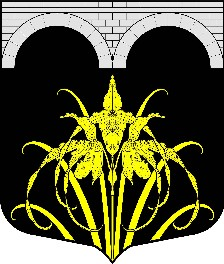 